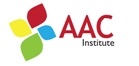 Disclosure Slide Contents:Your first slide will need to include your disclosure statement, listing anything that could be interpreted as making you bias on the presentation content. Examples:

· Place of employment - List if your will be referencing your placement of employment in your email.

· You have a child or other family member that is affected by the topic you are discussing.

· You receive book royalties and/or grant funding related to the content of your presentation.

· You are receiving travel support and/or an honorarium for this presentation

· You are on the Board of Directors of a company/organization you are discussing

If you have no disclosures to report, simply state on your first slide that you have no Relevant Financial Relationships or Relevant Non-Financial Relationship to disclose.

